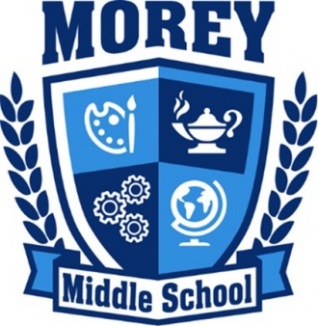 AFTER SCHOOL CLUBSPAYMENT PLAN & SCHOLARSHIP REQUEST FORM 2016-2017No Student Will Be Turned Away Due to Inability to Pay!Student Name:								Student ID #: Parent/Guardian Name:The Registration Fee to participate in After School Clubs is $75/semester ($150/year). Please briefly explain why payment of the full Registration Fee would be a hardship:Which reason(s) best describes why you want your student to participate in After School Clubs:□Relationships with students/staff	□Enrichment opportunities		□General supervision	Registration Form Required:  A Morey After School Registration Form (bright green) must be submitted in order to participate in After School clubs. Forms are available in Room 134.Payment Plan: Please mark the amount you will pay and the date:□ $75     □ $50     □ $25     □ $15     □ $10     □ $5  Date you will make payment:  ________Please mark the amount you will pay and the date:□ $75     □ $50     □ $25     □ $15     □ $10     □ $5  Date you will make payment:  ________Please mark the amount you will pay and the date:□ $75     □ $50     □ $25     □ $15     □ $10     □ $5  Date you will make payment:  ____________________________________________				___________________Parent/Guardian Signature						DateMeryl Icove, CoordinatorAfter School Clubs & Morey Neighborhood Center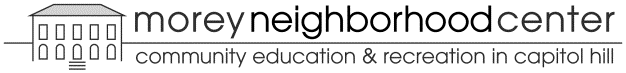 Morey Middle School, Room 134 720.424.0791	Meryl_Icove@dpsk12.org			http://mnc.dpsk12.org/afterschool